Publicado en Barcelona el 10/06/2020 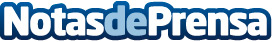 Anytime Fitness aprueba con nota la reapertura de sus clubesEl gigante mundial del fitness ha reabierto las puertas de más de la mitad de los clubes que tiene en España implantando en todos ellos nuevas medidas higiénico-sanitarias enfocadas a garantizar la seguridad de todos sus socios y entrenadores. Unas medidas que han recibido una muy buena aceptación por parte del público y que se han traducido ya en altas diarias de personas que quieren unirse a la marca para entrenar en sus instalacionesDatos de contacto:Natalia López-Maroto630636221Nota de prensa publicada en: https://www.notasdeprensa.es/anytime-fitness-aprueba-con-nota-la-reapertura Categorias: Nacional Franquicias Otros deportes Fitness http://www.notasdeprensa.es